Berne, 26 septembre 2016 / CA Solsana SA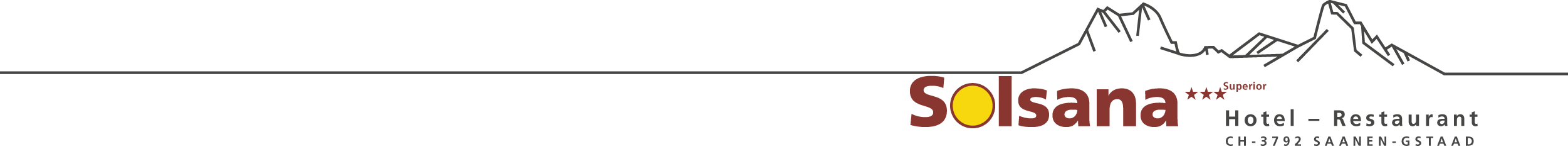 Information de l'hôtel SolsanaChers membres de la FSALe Conseil d’administration de Hotel Solsana AG prend acte des informations communiquées par la Fédération à ses membres concernant les subventions accordés pour les séjours à l’hôtel Solsana et aux accompagnants.Le Conseil d’administration est heureux de vous informer que vous pouvez continuer à bénéficier des mêmes prix préférentiels à l’hôtel Solsana en tant que membres de la FSA, vos accompagnateurs respectifs et les membres de votre famille également.Ceci pour les réservations futures et de manière rétroactive.L’hôtel Solsana souhaite continuer à être un lieu privilégié pour les membres de la FSA. Cela implique la sauvegarde d’un bon rapport qualité-prix.Nous nous réjouissons d’ores et déjà de vous accueillir à l’occasion de vos prochains séjours à l’hôtel Solsana.Meilleures salutationsMichael von Felten	Julien RollandPrésident du Conseil d'administration	Directeur